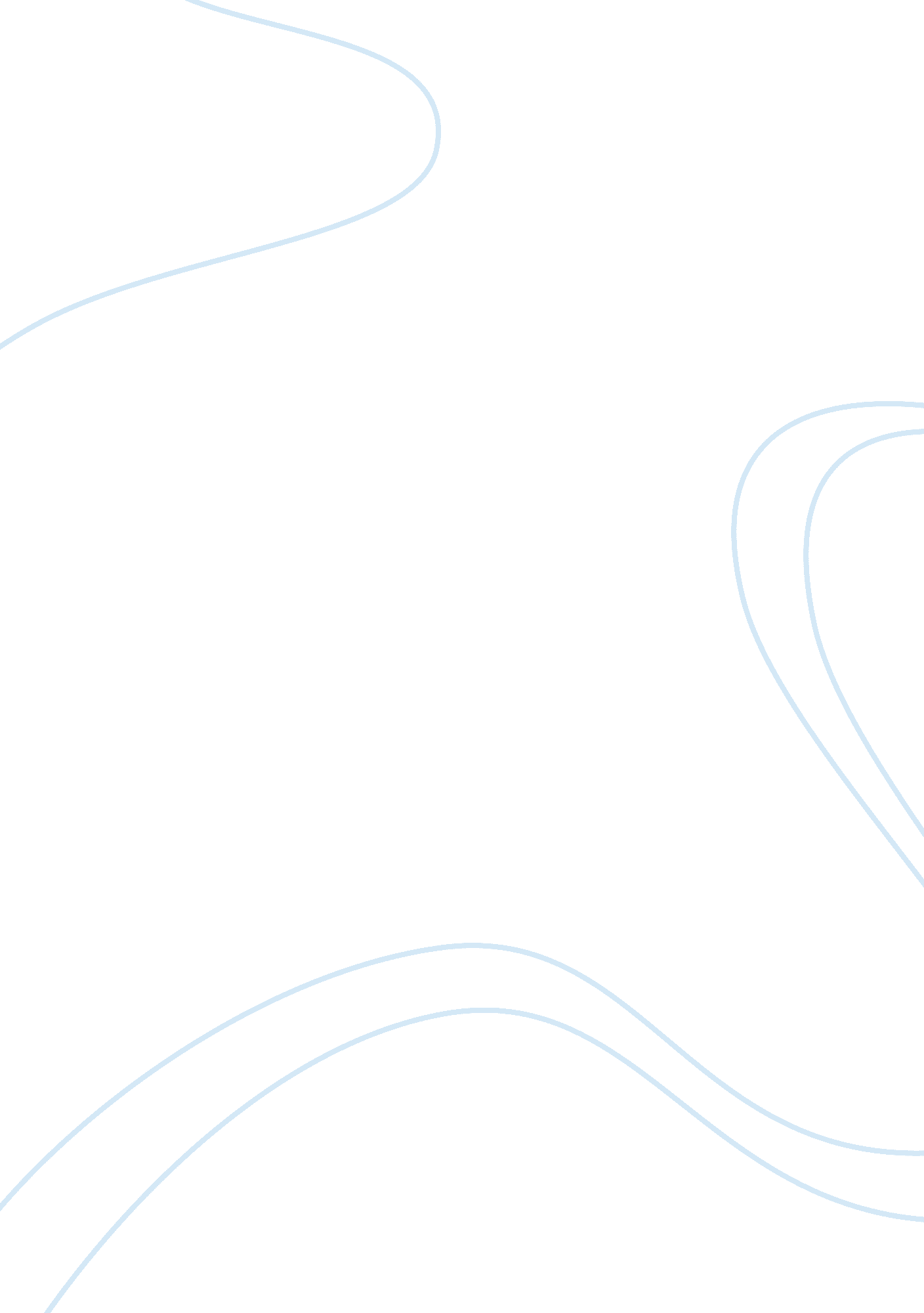 Central vigilance commission essay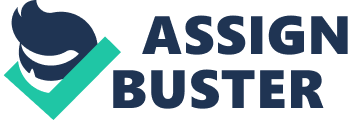 Central Vigilance Commission (CVC) is an apex Indian governmental body created in 1964 to address governmental corruption. It has the status of an autonomous body, free of control from any executive authority, charged with monitoring all vigilance activity under the Central Government of India, and advising various authorities in central Government organizations in planning, executing, reviewing and reforming their vigilance work. It was set up by the Government of India in February, 1964 on the recommendations of the Committee on Prevention of Corruption, headed by Shri K. Santhanam, to advise and guide Central Government agencies in the field of vigilance. Nittoor Srinivasa Rau, was selected as the first Chief Vigilance Commissioner of India. The Annual Report of the CVC not only gives the details of the work done by it but also brings out the system failures which leads to corruption in various Departments/Organisations, system improvements, various preventive measures and cases in which the Commission’s advises were ignored etc. The CVC is not an investigating agency, and it either gets the investigation done through the CBI or through the Departmental Chief Vigilance Officers. The only investigation carried out by the CVC is that of examining Civil Works of the Government which is done through the Chief Technical Officer. [1] Organisation The Central Vigilance Commission has its own Secretariat, Chief Technical Examiners’ Wing (CTE) and a wing of Commissioners for Departmental Inquiries (CDI). [edit] Cabinet Secretariat The Secretariat consists of a Secretary of the rank of Additional Secretary to the GOI, one officer of the rank of Joint Secretary to the GOI, ten officers of the rank of Director/Deputy Secretary, four Under Secretaries and office staff. [edit] Chief Technical Examiners’ Wing (CTE) The Chief Technical Examiner’s Organisation constitutes the technical wing of the Central Vigilance Commission (India) and is manned by two Engineers of the rank of Chief Engineers(designated as Chief Technical Examiners) with supporting engineering staff. The main functions assigned to this organisation are: •Technical audit of construction works of Governmental organisations from a vigilance angle; •Investigation of specific cases of complaints relating to construction works; •Extension of assistance to CBI in their investigations involving technical matters and for evaluation of properties in Delhi; and Tendering of advice/assistance to the Commission and Chief Vigilance Officers in vigilance cases involving technical matters. Commissioners for Departmental Inquiries (CDIs) There are fifteen posts of Commissioners for Departmental Inquiries (CDI) in the Commission, 14 in the rank of Deputy Secretaries/Directors and one in the rank of Joint Secretary to Government of India. The CDIs function as Inquiry Officers to conduct Oral inquiries in departmental proceeding initiated against public servants. 